KEMENTERIAN PENDIDIKAN, KEBUDAYAAN, RISET DAN TEKNOLOGI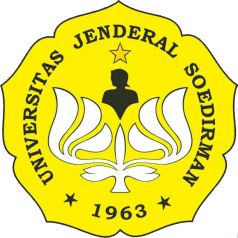 UNIVERSITAS JENDERAL SOEDIRMANFAKULTAS PETERNAKANJl. Dr. Suparno 60 Grendeng Purwokerto 53122 Telp/fax. 0281 638792 Surel: fapet@unsoed.ac.id Laman: www.fapet.unsoed.ac.idFORMULIR KESEDIAAN  PENGGANTI PEMBIMBING TUGAS AKHIRSehubungan dengan adanya Dosen  yang berhalangan secara permanen untuk melakukan bimbingan Tugas Akhir (Kerja Praktek/ Magang/Skripsi)* sebagai  berikut:Nama				:NIP				:Pangkat/Jabatan		:Alasan Berhalangan		:Nama Mahasiswa bimbingan	:NIM				:Judul Tugas Akhir		:Maka demi kelancaran Tugas Akhir mahasiswa,  Bapak/Ibu  ditunjuk untuk menggantikan yang bersangkutan sebagai pembimbing baru. Untuk itu mohon dapat mengisi form kesediaan sebagai berikut:Nama		    :NIP		    :Pangkat/Jabatan :Bersedia atau tidak bersedia *)  menjadi pengganti pembimbing.Purwokerto,      NB: * Coret yang tidak perlu                                                                (                                       		)